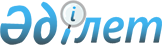 Об утверждении ставок платы за лесные пользования на участках государственного лесного фонда (за исключением ставок за древесину, отпускаемую на корню)Решение Западно-Казахстанского областного маслихата от 7 декабря 2018 года № 21-9. Зарегистрировано Департаментом юстиции Западно-Казахстанской области 20 декабря 2018 года № 5442
      Руководствуясь Кодексом Республики Казахстан "О налогах и других обязательных платежах в бюджет" (Налоговый кодекс) от 25 декабря 2017 года, Лесным кодексом Республики Казахстан от 8 июля 2003 года, Законом Республики Казахстан "О местном государственном управлении и самоуправлении в Республике Казахстан" от 23 января 2001 года, на основании приказа исполняющего обязанности Министра сельского хозяйства Республики Казахстан от 13 сентября 2018 года №383 "Об утверждении Методических указаний для расчета ставок платы за лесные пользования на участках государственного лесного фонда" (зарегистрированное в Министерстве юстиции Республики Казахстан 16 октября 2018 года № 17560) Западно-Казахстанский областной маслихат РЕШИЛ:
      1. Утвердить ставки платы за лесные пользования на участках государственного лесного фонда (за исключением ставок за древесину, отпускаемую на корню):
      1) за побочные лесные пользования согласно приложению 1;
      2) на заготовку второстепенных древесных ресурсов согласно приложению 2;
      3) за пользование участками государственного лесного фонда в культурно-оздоровительных, рекреационных, туристских и спортивных целях, для нужд охотничьего хозяйства, в научно-исследовательских целях согласно приложению 3.
      2. Настоящее решение распространяется на государственных лесовладельцев и лиц, получивших право лесопользования в порядке, установленном Лесным кодексом Республики Казахстан.
      3. Признать утратившим силу решение Западно-Казахстанского областного маслихата от 28 сентября 2018 года №19-5 "Об утверждении ставок платы за лесные пользования на участках государственного лесного фонда (за исключением ставок за древесину, отпускаемую на корню)" (зарегистрированное в Реестре государственной регистрации нормативных правовых актов №5356, опубликованное 26 октября 2018 года в Эталонном контрольном банке нормативных правовых актов Республики Казахстан).
      4. Контроль за исполнением решения возложить на постоянную комиссию областного маслихата по аграрным вопросам, природопользованию и развитию сельских территорий.
      5. Руководителю аппарата Западно-Казахстанского областного маслихата обеспечить государственную регистрацию настоящего решения в органах юстиции, его официальное опубликование в Эталонном контрольном банке нормативных правовых актов Республики Казахстан и в средствах массовой информации.
      6. Настоящее решение вводится в действие по истечении десяти календарных дней после дня первого официального опубликования. Ставки платы
за побочные лесные пользования
      Примечание: *ставки платы за использование участков лесного фонда для огородничества, бахчеводства, садоводства и выращивания иных сельскохозяйственных культур устанавливаются на уровне земельных налогов, определенных налоговым законодательством. Ставки платы
на заготовку второстепенных древесных ресурсов Ставки платы
за пользование участками государственного лесного фонда в культурно-оздоровительных, рекреационных, туристских и спортивных целях, для нужд охотничьего хозяйства, в научно-исследовательских целях
      Примечание: *ставки платы за использование участков лесного фонда для нужд охотничьего хозяйства устанавливаются на уровне земельных налогов, определенных налоговым законодательством.
      Расшифровка аббревиатуры:
      МРП – месячный расчетный показатель;
коэф. – коэффициент.
					© 2012. РГП на ПХВ «Институт законодательства и правовой информации Республики Казахстан» Министерства юстиции Республики Казахстан
				
      Председатель сессии

М. Құлшар

      Секретарь областного маслихата

М. Құлшар
Приложение 1
к решению
Западно-Казахстанского
областного маслихата
от 7 декабря 2018 года № 21-9
№

Наименование
Единица 
измерения
Ставки платы, 
тенге
1
Сенокошение, в том числе по группам качественного состояния сенокосных 
угодий:
1.1
хорошее (коэф. 1,2)
гектар
2477
1.2
удовлетворительное (коэф. 0,9)
гектар
1858
1.3
плохое (коэф. 0,7)
гектар
1445
2
Пастьба скота, в том числе за пастьбу 
одной головы сельскохозяйственных 
животных по их группам:
2.1
верблюд
одна голова
1445
2.2
крупнорогатый скот, лошадь
одна голова
1156
2.3
молодняк крупного рогатого скота, осел
одна голова
578
2.4
коза
одна голова
1012
2.5
овца
одна голова
289
3
Огородничество, бахчеводство, садоводство и выращивание иных сельскохозяйственных культур
гектар

*

4
За размещение одного улья на территории государственного лесного фонда
гектар
2064
5
Заготовка и сбор лекарственных растений и технического сырья
5.1
солодковый корень
килограмм
62Приложение 2
к решению
Западно-Казахстанского
областного маслихата
от 7 декабря 2018 года № 21-9
№ 

Наименование

Единица измерения

Размер ставки

1

Кора деревьев 
и кустарников

тонна

10% от базовых ставок платы за 1 плотный кубометр дровяной древесины соответствующей породы

2

Ветви 
деревьев и кустарников

тонна

20% от базовых ставок платы за 1 плотный кубометр дровяной древесины соответствующей породы

3

Пни деревьев 
и кустарников

тонна

15% от базовых ставок платы за 1 плотный кубометр дровяной древесины соответствующей породы

4

Корни 
деревьев и кустарников

тонна

10% от базовых ставок платы за 1 плотный кубометр дровяной древесины соответствующей породы

5

Листья 
деревьев и кустарников

тонна

5% от базовых ставок платы за 1 плотный кубометр дровяной древесины соответствующей породы

6

Почки 
деревьев и кустарников

килограмм 

30% от базовых ставок платы за 1 плотный кубометр дровяной древесины соответствующей породы
Приложение 3
к решению
Западно-Казахстанского
областного маслихата
от 7 декабря 2018 года № 21-9
№ 

Наименование

Единица измерения

Единица измерения

Ставка платы

Ставка платы

№ 

Наименование

краткосрочное лесопользование

долгосрочное лесопользование

краткосрочное лесопользование 
(МРП)

долгосрочное лесопользование 
(тенге)

1

За пользование участками государственного лесного фонда в культурно-оздоровительных

целях
1 человек в 
день

гектар

0,1

1032

2

За пользование участками государственного лесного фонда в рекреационных, туристских и спортивных целях
1 человек в 
день

гектар

0,1

5005

3

За пользование участками государственного лесного фонда для нужд охотничьего хозяйства
-

гектар

-

*
4

За пользование участками государственного лесного фонда
в научно-исследовательских целях
1 человек в 
день

гектар

0,1

1032